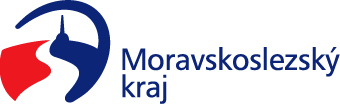 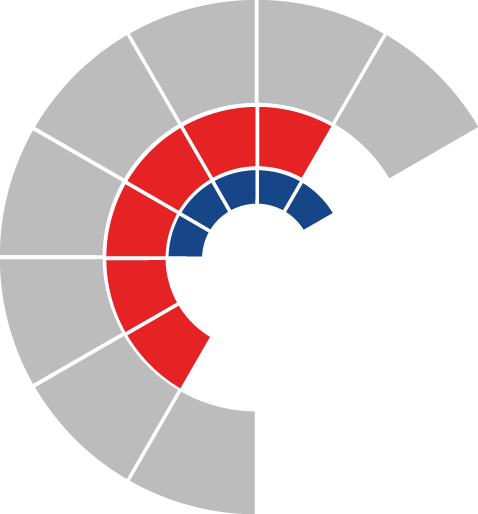 							Výbor pro životní prostředí zastupitelstva kraje 										 Výpis z usneseníČíslo jednání:	11		Datum konání:	17. 5. 2022		Číslo usnesení: 11/71Výbor pro životní prostředí zastupitelstva kraje1)	bere na vědomížádost Vysoké školy báňské – Technické univerzity Ostrava ze dne 12. 5. 2022 o poskytnutí dotace na realizaci projektu „Inteligentní identifikační systém zdrojů znečišťování ovzduší - identifikace vlivu zóny Hrabová na pachovou zátěž“2)	doporučujezastupitelstvu krajerozhodnoutposkytnout účelovou neinvestiční dotaci z rozpočtu kraje Vysoké škole báňské – Technické univerzitě Ostrava, IČO 61989100, na realizaci projektu „Inteligentní identifikační systém zdrojů znečišťování ovzduší - identifikace vlivu zóny Hrabová na pachovou zátěž“ ve výši 700.000 Kč a o tom, že tato dotace bude použita na úhradu uznatelných nákladů vzniklých ode dne 1. 1. 2022 do dne 31. 1. 2023 a uhrazených do dne 31. 1. 2023 včetně, a s tímto subjektem uzavřít smlouvu o poskytnutí dotace dle přílohy č. 2 předloženého materiáluZapsala: Olga Rezáková, v. r.V Ostravě dne 17. května 2022Mgr. Zuzana Klusová, v. r.předsedkyně výboru pro životní prostředí